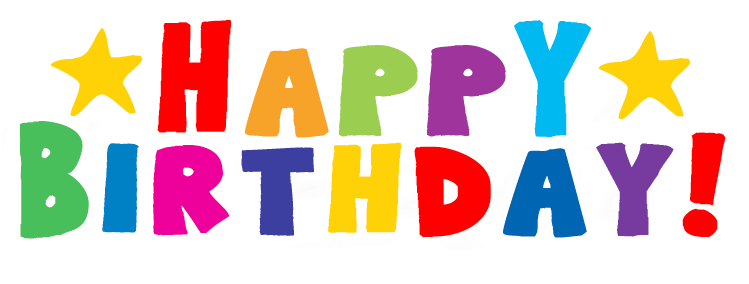 Is your birthday coming up? Your best friend or favorite teacher? For $5 you can have a Happy Birthday message and their name on the sign in front of the school! Fill out the form below and return it to Shawna in Dr. Couch’s office. Fundraiser sponsored by PTO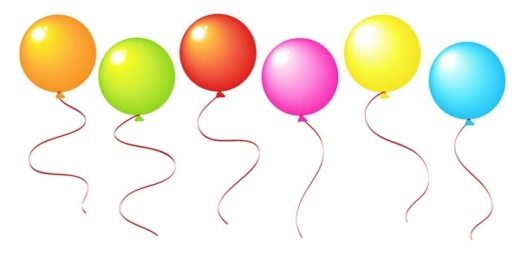 BIRTHDAY FORM:Date of Submission: ______________________Person submitting form: ___________________Contact Phone No. : ______________________Name of Birthday Boy/Girl: ________________Date of birthday: _________________________Please turn into Dr. Couch’s secretary, Shawna Norris, 2 weeks before birthday.$5 Cash Is your birthday coming up? Your best friend or favorite teacher? For $5 you can have a Happy Birthday message and their name on the sign in front of the school! Fill out the form below and return it to Shawna in Dr. Couch’s office. Fundraiser sponsored by PTOBIRTHDAY FORM:Date of Submission: ______________________Person submitting form: ___________________Contact Phone No. : ______________________Name of Birthday Boy/Girl: ________________Date of birthday: _________________________Please turn into Dr. Couch’s secretary, Shawna Norris, 2 weeks before birthday. $5 Cash